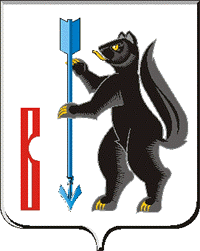 АДМИНИСТРАЦИЯГОРОДСКОГО ОКРУГА ВЕРХОТУРСКИЙР А С П О Р Я Ж Е Н И Еот 22.07.2022г. № 233г. ВерхотурьеО проведении Дня физкультурника в городском округе Верхотурский 	В связи с празднованием 13 августа 2022 года Всероссийского Дня физкультурника, руководствуясь Уставом городского округа Верхотурский:1. Утвердить план спортивных мероприятий, посвященных Всероссийскому Дню Физкультурника в городском округе Верхотурский (прилагается).2. Муниципальному бюджетному спортивно-оздоровительному учреждению «Спортивный клуб «Олимп» (Жиряков П. В.) организовать и провести 13 августа 2022 года спортивные мероприятия в соответствии с планом и положением о проведении Дня Физкультурника.3. Муниципальному бюджетному образовательному учреждению дополнительного образования детей «Детско-юношеская спортивная школа» (Воронин В.Н.) оказать помощь в проведении спортивных мероприятий, организовать работу судей.4. Рекомендовать Отделу полиции № 33 (дислокация г.Верхотурье) МВД России «Новолялинский» (Дуркин С.Ю.) организовать мероприятия антитеррористической направленности и обеспечить охрану общественного порядка и регулирование дорожного движения при проведении спортивных мероприятий.5. Рекомендовать руководителям предприятий, учреждений всех форм собственности, начальникам территориальных управлений Администрации городского округа Верхотурский:1) в период с 8 по 12 августа 2022 года провести в коллективах спортивные праздники, посвященные Всероссийскому Дню физкультурника;2) содействовать участию команд в спортивных мероприятиях на городском стадионе 13 августа 2022 года;3) информацию о прошедших спортивно-массовых мероприятиях предоставить в МБСОУ «Спортивный клуб «Олимп» до 15 августа 2022 года.6. Рекомендовать ГАУЗ СО «ЦРБ Верхотурского района» (Полтавский С.Н.) обеспечить медицинское сопровождение спортивных мероприятий.7. Опубликовать настоящее распоряжение в информационном бюллетене «Верхотурская неделя» и разместить на официальном сайте городского округа Верхотурский.8. Контроль исполнения настоящего распоряжения возложить на заместителя главы Администрации городского округа Верхотурский по социальным вопросам Бердникову Н.Ю.Глава городского округа Верхотурский 	                                                 А.Г. ЛихановПЛАНспортивных мероприятий, посвященных Всероссийскому Дню Физкультурникав городском округе Верхотурский13 августа 2022 годаУтвержденраспоряжением Администрациигородского округа Верхотурскийот 22.07.2022г. № 233«О проведении Дня физкультурника»№Наименование мероприятийДата и Время проведенияМесто проведения12341Конкурс фотографий « Папа мама я – спортивная семья» «Я со спортом дружу»  в соцсети ВКОткрытие спортивного праздника, зарядка.Соревнования по стритболу «Оранжевый мяч»	Соревнования по пляжному волейболу (2х2)Соревнования по гиревому спорту, подтягиванию на турнике, отжиманиям в рамках тестирования ГТООткрытые соревнования по футболу Жим штанги лежаС 5 по 12 августа 2022г13 августа 11.4513 августа 12.0013 августа 13.0013 августа 12.0013 августа 14.0013 августа 13.00Стадион МБСОУ «Спортивный клуб «Олимп»2Работа тира, батута.13 августа с 11:30 до 18:00Стадион МБСОУ «Спортивный клуб «Олимп»